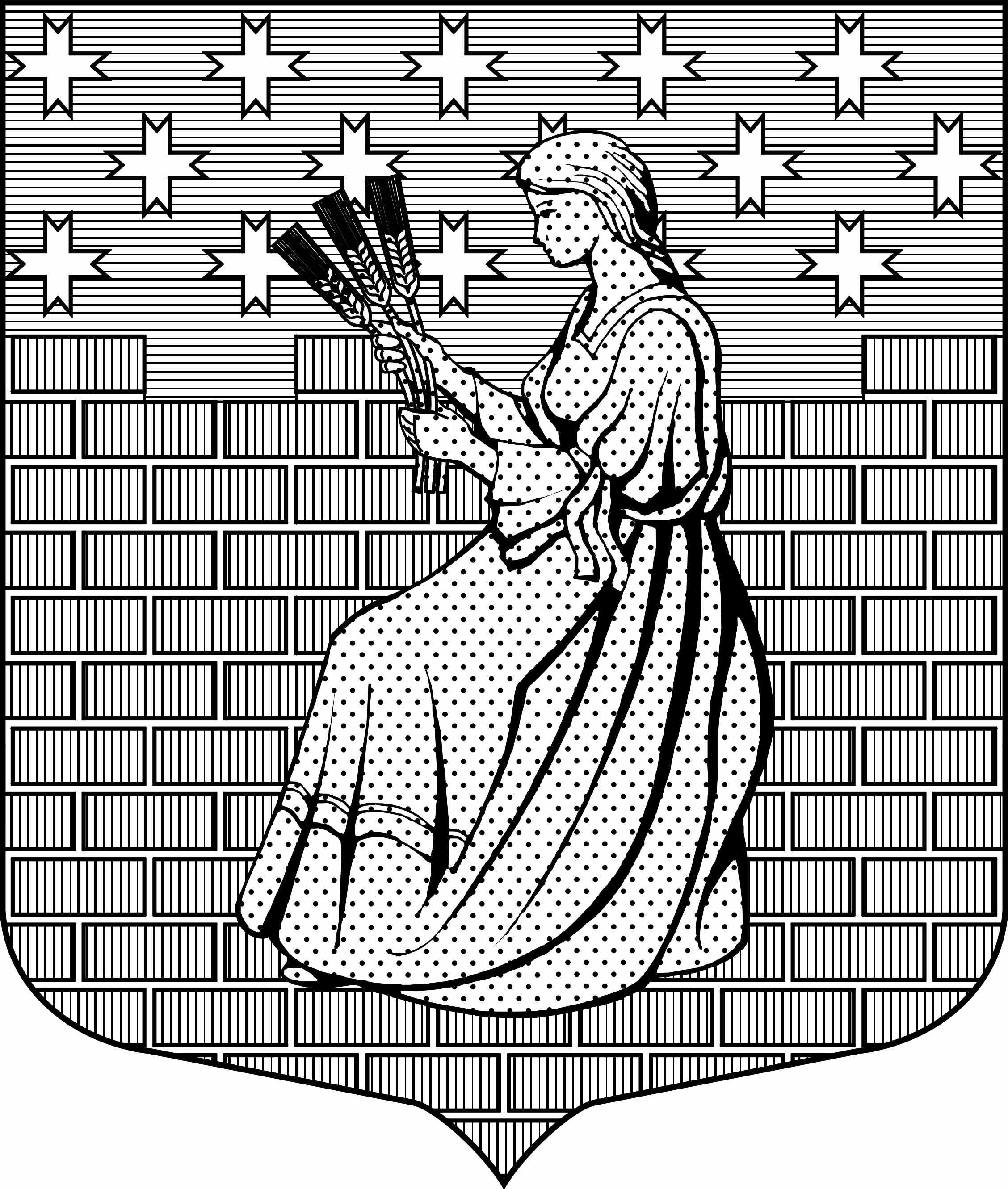 МУНИЦИПАЛЬНОЕ ОБРАЗОВАНИЕ“НОВОДЕВЯТКИНСКОЕ СЕЛЬСКОЕ ПОСЕЛЕНИЕ”ВСЕВОЛОЖСКОГО МУНИЦИПАЛЬНОГО РАЙОНАЛЕНИНГРАДСКОЙ ОБЛАСТИ_____________________________________________________________________________188661, РФ, Ленинградская обл., Всеволожский район, дер. Новое Девяткино дом 57 оф. 83  тел./факс (812) 595-74-44СОВЕТ ДЕПУТАТОВпятого созываРЕШЕНИЕ«20 » октября 2022г.								             № 63/01-02           д. Новое ДевяткиноОб осуществлении муниципального заимствованияВ соответствии Бюджетным кодексом Российской Федерации, Федеральным законом от 06 октября 2003г. № 131-ФЗ «Об общих принципах организации местного самоуправления в Российской Федерации», Уставом МО «Новодевяткинское сельское поселение», Положением о бюджетном процессе в МО «Новодевяткинское сельское поселение», утвержденным решением совета депутатов МО «Новодевяткинское сельское поселение» от 11.03.2020г. № 15/01-02, Положением «О порядке осуществления муниципальных заимствований, обслуживание и управление муниципальным долгом в МО «Новодевяткинское сельское поселение» Всеволожского муниципального района Ленинградской области», утвержденным решением совета депутатов МО «Новодевяткинское сельское поселение» от 31.01.2018 № 14/01-07, в связи с возникновением временного кассового разрыва в ходе исполнения бюджета МО «Новодевяткинское сельское поселение», совет депутатов принял РЕШЕНИЕ:Муниципальному образованию «Новодевяткинское сельское поселение» осуществить муниципальные заимствования путем открытия возобновлянмой кредитной линии – в сумме не более 15 000 000,00 (пятнадцати миллионов) рублей 00 копеек со сроком погашения – не более трёх лет по процентной ставке -  не выше 12% годовых (далее по тексту – муниципальное заимствоание).Поручить администрации МО «Новодевяткинское сельское поселение» заключить от имени МО «Новодевяткинское сельское поселение» договор на открытие возобновляемой кредитной линии в порядке, установленном действующим законодательством.Расходы, связанные с исполнением обязательств по муниципальному заимствованию предусмотреть в бюджете МО «Новодевяткинское сельское поселение» по разделу/подразделу кодов бюджетной классификации РФ - 1301 «Обслуживание государственного внутреннего муниципального долга».Опубликовать настоящее решение на официальном сайте муниципального образования в сети Интернет.Настоящее решение вступает в силу со дня его принятия.Контроль за исполнением настоящего решения возложить на постоянную комиссию совета депутатов по бюджету, налогам и сборам, экономике и тарифам.Глава муниципального образования						           Д.А. Майоров